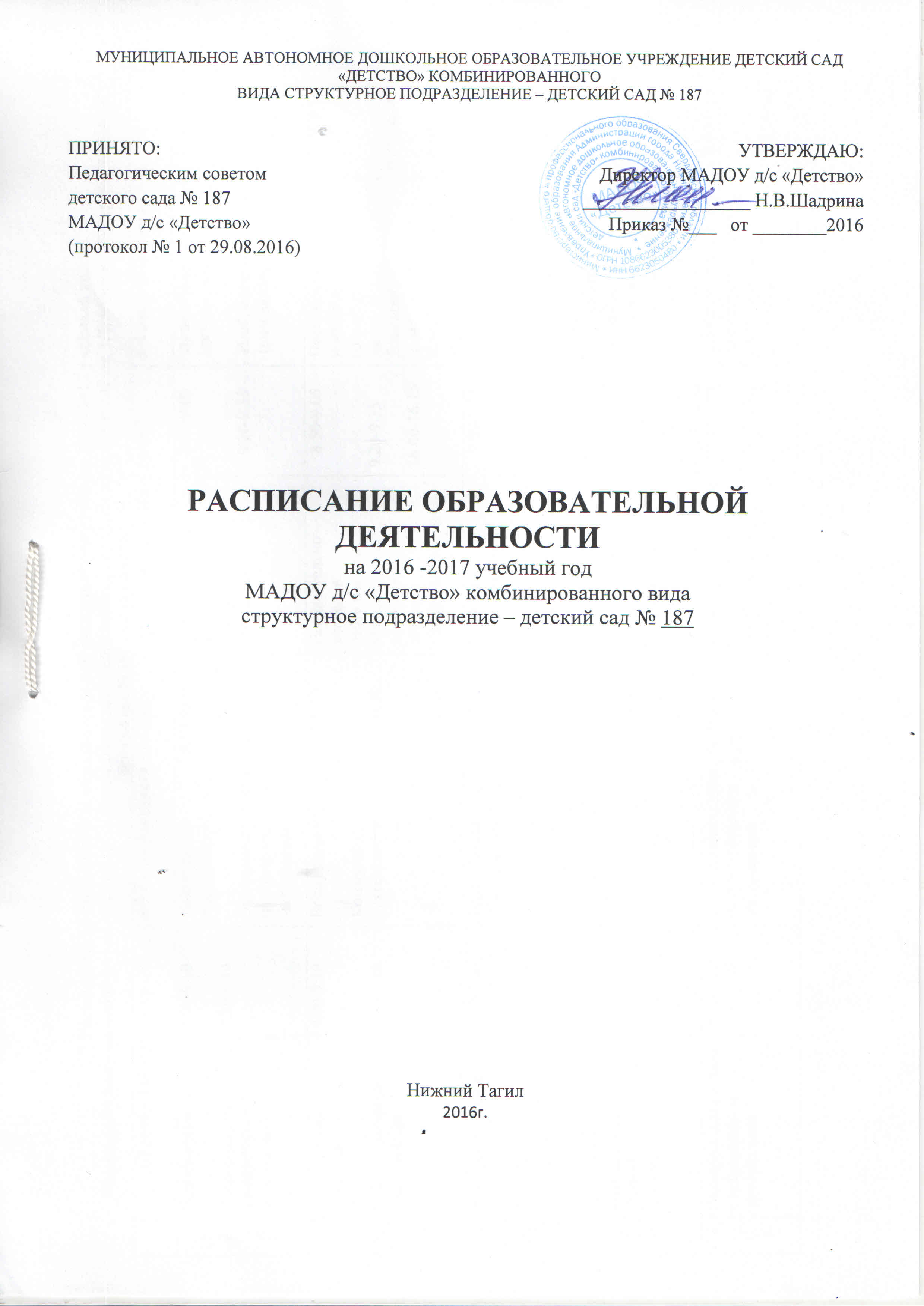 Расписание организованной образовательной деятельности детей на 2016-2017 учебный год.Структурного подразделения Муниципального автономного дошкольного образовательного учреждения детского сада  «Детство» комбинированного вида детский сад № 187 «Азбука детства»                     Расписание организованной образовательной деятельности детей на 2016-2017 учебный год.Структурного подразделения Муниципального автономного  дошкольного образовательного учреждения детского сада  «Детство» комбинированного вида детский сад № 187 «Азбука детства»                              2-3 года -  I младшая – гр. №1                   2-3 года -  I младшая – гр. №1          2-3 года -  I младшая – гр. №2          2-3 года -  I младшая – гр. №2          3-4 года –II младшая  - гр. №33-4 года –II младшая  - гр. №33-4 года –II младшая  - гр. № 43-4 года –II младшая  - гр. № 4понедельникВосприятие музыкиЭкспериментирование с веществами и материалами9.00-9.109.20-9.30Двигательная деятельностьЭкспериментирование с веществами и материалами8.50-9.009.20-9.30Изобразительная(рисование) Двигательная деятельность8.50-9.05   9.20-9.35Музыкальная деятельность Изобразительная (рисование)9.00-9.15   9.25-9.40вторникДвигательная деятельностьКоммуникативная деятельность9.00-9.109.30-9.40Восприятие музыкиКоммуникативная деятельность 9.00-9.109.30-9.40Познавательно -исследов. деятельность Музыкальная деятельность8.50-9.059.20-9.35Познавательно -исследов. деятельность (окр.мир природы, мат.)Двигательная деятельность9.00-9.159.45-10.00средаВосприятие музыкиВосприятие художественной литературы8.50-9.0016.00-16.10Двигательная деятельность Восприятие художественной литературы9.00-9.1016.00-16.10Восприятие худ.литературыКружок«Школа мяча»9.00-9.1516.20-16.35Музыкальная деятельность Кружок«Школа мяча»9.00-9.1516.00-16.15четвергДвигательная деятельностьКружок «Школа мяча»9.00-9.1016.00-16.10Восприятие музыкиКружок «Школа мяча»9.00-9.1016.00-16.10Двигательная деятельностьКоммуникативная деятельность 9.20-9.3516.00-16.15Коммуникативная деятельность Восприятие художественной литературы9.00-9.159.45-9.55пятницаЭкспериментирование с веществами и материалами9.00-9.10Экспериментирование с веществами и материалами9.00-9.10МузыкальнаяИзобразительная (лепка/аппликация)9.00-9.15   9.25-9.40 Изобразительная (лепка/аппликация)Двигательная деятельность9.00-9.159.25-9.403-4 года –II младшая  - гр. № 53-4 года –II младшая  - гр. № 54-5 лет - средняя группа  - гр. № 64-5 лет - средняя группа  - гр. № 65-6 лет - Старшая группа  - гр. № 75-6 лет - Старшая группа  - гр. № 7понедельникИзобразительная (рисование) Познавательно-исслед. деятельность9.00-9.15    9.30-9.45  Изобразительная (рисование)Двигательная деятельность9.00-9.20     9.45-10.05Изобразительная(рисование)Музыкальная деятельность     9.00-9.25     9.40-10.05вторникДвигательная деятельностьКоммуникативная деятельность9.20-9.35     9.45-10.00Познавательно-исслед. деятельность Музыкальная деятельностьКружок«Школа мяча»9.00-9.20   10.00-10.2016.15-16.35Коммуникативная деятельностьПознавательно-исследовательская деятельностьДвигательная деятельность (улица)9.00-9.259.40-10.0511.00-11.25средаВосприятие художественной литературыМузыкальная деятельность9.00-9.159.30-9.45Познавательно-исследовательская деятельность Двигательная деятельностьКоммуникативная деятельность9.00-9.209.45-10.0516.00-16.20Двигательная деятельность Познавательно-исслед. деятельностьВосприятие художественной литературы и фольклора9.20-9.45 10.00-10.20      16.00-16.25четвергПознавательно-иссл. деятельность Двигательная деятельность Кружок«Школа мяча»9.00-9.159.45-10.0016.15-16.30Музыкальная деятельностьПознавательно-исслед. («Мы живем на Урале»)   10.00-10.2016.00-16.20Музыкальная деятельностьКоммуникативная деятельностьПознават.-исслед. («Мы живем на Урале»)9.20-9.45    10.00-10.25    16.00-16.25пятницаИзобразительная (лепка/аппл.) Музыкальная деятельность9.00-9.159.30-9.45Изобразительная (лепка/аппл.)Восприятие художественной литературы и фольклора9.00-9.209.30-9.50Изобразительная деятельность (лепка/аппликация)Двигательная деятельность Кружок«Школа мяча»9.00-9.25 9.45-10.10       16.00-16.25